苏州经贸职业技术学院2020年引进高层次人才一、学校简介苏州经贸职业技术学院坐落在苏州国际教育园（北区），南依层峦叠翠的上方山国家森林公园，东临风光秀丽的石湖景区，湖光山色、清秀宜人。学校是一所隶属于江苏省教育厅的公办全日制高等职业院校，2007年通过教育部高职高专人才培养工作水平评估并获得优秀，2015年被江苏省教育厅确定为江苏省示范性高等职业院校。学院现有电子商务与物流学院、信息技术学院、会计与国贸学院、机电技术学院、纺织服装与艺术传媒学院、人文社科与旅游管理学院、思想政治理论课教学部、体育与军事教学部、国际学院等9个二级教学单位，形成以管、工类专业为重点，以经贸服艺类专业为品牌，文、理、工、经、管、艺为主体的多科性专业体系。学校现有师生员工万余人，拥有一支结构合理、专兼结合、素质优良的“双师型”师资队伍。学院以“育厚德之人，炼强技之才”为校训，坚持“人民性、地方性、职业性和智慧性”发展理念，围绕“以立德树人为本、学生个体全面发展、教师群体全面提升、校企合作全面融合、专业水平全面提高、党的建设全面从严、办学效益全面彰显”发展思路，实现“师生有品德、有品行、有品位，学院办学行业有认可度、社会有美誉度、国际有知名度”发展愿景，全面提高人才培养质量和服务社会能力，努力建成与区域经济发展高度融合的高水平、特色鲜明的高等职业院校。热忱欢迎广大有识之士加入我们的队伍！视频招聘会日程：2020年5月31日、6月30日时间：北京时间上午：09:00-12:00报名链接：http://zph91boshi.mikecrm.com/Yhec7Dy 二、引进计划三、引进政策享受省属事业单位编制。博士研究生提供购房与安家补贴：10-60万。免费提供过渡性公寓住房一套（使用2年，拎包入住）。科研启动经费：5-15万元。奖励性绩效工资享受副教授待遇。支持在学院合作企业兼职兼薪。按学院规定报销交通费。在读博士签订柔性引进协议，读博期间提供助研金。申报纵向项目根据申报情况，学院帮助组建科研团队，提供人才工作室，减免教学工作量，学校最高再配套支持2倍经费。四、报考条件与应聘方式报考条件具有中华人民共和国国籍，遵守中华人民共和国宪法和法律；遵纪守法，品行端正，团结同志，廉洁奉公；适应岗位要求的身体条件，能从事教学、科研、管理一线工作；岗位年龄要求：博士研究生岗位年龄要求在40周岁以下，即1980年1月1日（含）以后出生；具备报考岗位要求的资格条件（详见引进计划）。其他博士可协议柔性引进，具体办法面议。应聘方式应聘人员通过邮箱投递简历进行报名。简历应包括个人基本信息，联系方式，学习和工作经历，自己的研究方向、主要的论文著作〔注明期刊名称，年、期和起止页码，并标明是第一作者或独立作者或通讯作者（导师为第一作者）等信息〕和研究课题（注明主持或参与以及排名、科研经费等信息）等相关信息。五、联系方式通讯地址：苏州市虎丘区学府路287号苏州经贸职业技术学院人事处联系电话：0512-62910414、62910413联系人：余老师、於老师Email：jsjmrsczp@163.com学校官网：http://www.szjm.edu.cn                                                       苏州经贸职业技术学院                                                      2020年2月5日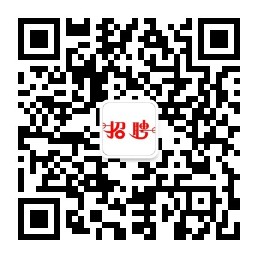 更多招聘信息，请扫码关注岗位编号单  位招聘岗位名称人数学科、专业学历学位1电子商务与物流学院专任教师20经济类，公共管理类，工商管理类，统计类，教育类，计算机类，基础理学类博士研究生2信息技术学院专任教师16计算机（大类），材料工程类，基础理学类博士研究生3会计与国贸学院专任教师14经济类，公共管理类，工商管理类，商务贸易类，财务财会类，税务税收类，统计类，审计类博士研究生4机电技术学院专任教师10电子信息类，机电控制类，机械工程类，水利工程类，能源动力类博士研究生5纺织服装与艺术传媒学院专任教师4中文文秘类，艺术类，城建规划类，环境保护类，化学工程类，轻工纺织类博士研究生6人文社科与旅游管理学院专任教师6中文文秘类，公共管理类，工商管理类，外国语言文学类，地质矿产类，土地管理类博士研究生7思想政治理论课教学部专业教师6社会政治类博士研究生